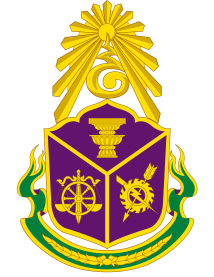 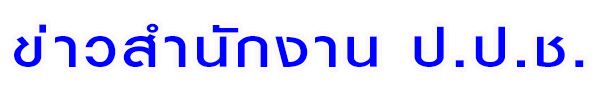 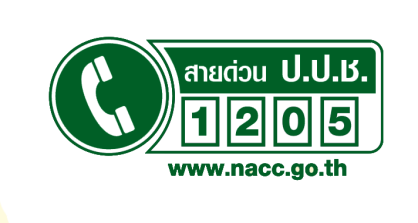 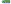 วันพฤหัสบดีที่ 25 มิถุนายน พ.ศ. 2558ชี้แจงกรณีมีข่าว ป.ป.ช. อายัดทองคำมูลค่า 600 ล้านบาทของอดีตอธิบดีกรมสรรพากร ในวันนี้ (25 มิถุนายน ๒๕๕8) เวลา 14.00 น. นายสรรเสริญ  พลเจียก เลขาธิการคณะกรรมการ ป.ป.ช.         ในฐานะโฆษกสำนักงาน ป.ป.ช. ได้ชี้แจงว่า กรณีมีข่าว ป.ป.ช. อายัดทองคำมูลค่า 600 ล้านบาทของอดีตอธิบดีกรมสรรพากร (นายสาธิต  รังคสิริ) นั้นขอเรียนว่า คดีนี้เป็นคดีที่นายสาธิต  รังคสิริ อดีตอธิบดีกรมสรรพากร ถูกกล่าวหาว่ามีส่วนเกี่ยวข้องกับการทุจริตโกงเงินภาษีมูลค่าเพิ่ม 4.3 พันล้านบาท ซึ่งข้อเท็จจริงในเรื่องนี้ คณะกรรมการ ป.ป.ช.ได้แต่งตั้งคณะอนุกรรมการไต่สวนฯ เกี่ยวกับการทุจริตดังกล่าว โดยมีศาสตราจารย์ ดร.ภักดี  โพธิศิริ กรรมการ ป.ป.ช. ประธานคณะอนุกรรมการไต่สวนฯ และคณะอนุกรรมการไต่สวนฯ ได้มีคำสั่งอายัดทรัพย์สินของนายสาธิต  รังคสิริ    เป็นทองคำมูลค่า 179 ล้านบาท ทั้งนี้ โดยอาศัยอำนาจตามประมวลกฎหมายวิธีพิจารณาความอาญา            สำหรับทองคำหรือทรัพย์สินส่วนอื่น ๆ นั้น อยู่ระหว่างการตรวจสอบของคณะอนุกรรมการไต่สวนอีกคณะที่รับผิดชอบการไต่สวนนายสาธิต  รังคสิริ ว่าร่ำรวยผิดปกติ ซึ่งมีนางสาวสุภา  ปิยะจิตติ กรรมการ ป.ป.ช.       เป็นประธานอนุกรรมการไต่สวนฯ	จึงแถลงมาเพื่อทราบโดยทั่วกัน